สวท.บว.16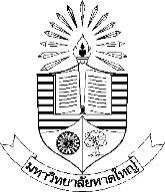 สำนักวิชาการและทะเบียนการศึกษาแบบคำร้องทั่วไปวันที่.............เดือน.........................พ.ศ..............เรียน	ผู้ช่วยอธิการบดีฝ่ายวิชาการเรื่อง	........................................................................................	ชื่อนักศึกษา (นาย/นาง/นางสาว)…………………………………………..…………รหัสประจำตัวนักศึกษา……….……….….……………….……..ระดับปริญญา.......................หลักสูตร……………………………………สาขาวิชา…….……………..…………………เบอร์โทรติดต่อ..................................ที่อยู่ที่สามารถติดต่อได้สะดวก..........................................................................................................................................................................มีความประสงค์...........................................................................................................................................................................................................................................................................................................................................................................................................................เนื่องจาก (ระบุเหตุผล) .....................................................................................................................................................................................…………………………………………....................................................................................................................................................................................................................................................................................................................................................................................................	จึงเรียนมาเพื่อโปรดพิจารณาอนุมัติด้วยจะเป็นพระคุณยิ่งลงชื่อ…………………………………………………นักศึกษา		ลงนาม………………………………………………อาจารย์ที่ปรึกษาหลัก/ร่วม      (..........................................................)			      (..............................................................)             ……….…./……..….../………….				            ……….…./……..….../………….1.  หลักสูตร2.  ความเห็นของ ผอ.หลักสูตร3.  ความเห็นของคณบดี รับเรื่องวันที่........................................ ดำเนินการ  ลงชื่อ....……….…………………….หลักสูตร(…………………….……..…….………)        ………./………..….../…………. ควรอนุมัติ ไม่ควรอนุมัติ....................................   …………………………...………………………..ลงนาม…………….……………………………(……………………..……..…….………)           ผู้อำนวยการหลักสูตร                ……./…….../……. ควรอนุมัติ ไม่ควรอนุมัติ....................................   ……………………...…………………ลงนาม…………….…………………………….…(…………………………..…….………)         คณบดี/ผู้มีอำนาจลงนาม           ………./………..….../………….4.  งานมาตรฐานบัณฑิตศึกษา5. ความเห็นของ ผอ.สำนักวิชาการและทะเบียนการศึกษา6.  ผลการพิจารณาของรองอธิการบดีฝ่ายวิชาการ รับเรื่องวันที่........................................ ตรวจสอบ  และดำเนินการ.........................................…………………………………………………………………………..………ลงนาม…………….……………………...…….(…………………………..…….…....……) ………./………..….../…………. ควรอนุมัติ ไม่ควรอนุมัติ....................................   ………………………...………………………….ลงนาม…………….……….……………………     (ดร.เชาวนี แก้วมโน) ………./………..….../…………. อนุมัติ ไม่อนุมัติ  เนื่องจาก..............................   ……………………………...…..…………………….ลงนาม…………….………………………………(ผู้ช่วยศาสตราจารย์ ดร.ปกรณ์ ลิ้มโยธิน)รองอธิการบดีฝ่ายวิชาการ………../……………./…………